	2018年11月30日，日内瓦尊敬的先生/女士：1	我谨高兴地邀请您出席定于2019年1月29-30日在瑞士日内瓦国际电联总部（Rue de Varembé 2）召开的国际电联-下一代移动网络组织（ITU-NGMN）联合会议。2	讲习班将仅用英文进行。3	会议将特别关注5G的发展，促进对当前许可实践和不同行业部门相关问题的共享和讨论。会议将研讨利益攸关方需要了解的问题，或及时解决并共享许可人、被许可人和专利池管理人对专利池/平台的要求；确定5G环境中许可人和被许可人的建议做法和行为，并确定增加透明度和评估5G环境中SEP重要性的要求；研究未来几年要解决的主要关键问题以及如何解决这些问题。每场会议都留出了用于答疑以及嘉宾与观众之间互动讨论的时间。4	国际电联成员国、部门成员、部门准成员和学术机构以及国际电联成员国中任何有意为此工作做贡献的个人均可参加此次会议。这里所指的“个人”亦包括作为国际、区域性和国家组织成员的个人。此次会议接纳由全球标准组织、行业参与者和政府代表构成的特殊组合参与，以交流思想并针对不断演进的电信技术这一重要问题寻求可能的解决方案。5	本次活动的形式和内容等其他详情，包括酒店住宿信息将在活动网站https://www.itu.int/en/ITU-T/Workshops-and-Seminars/itu-ngmn/Pages/20190129.aspx上提供。该网站将定期更新，增添或修改信息。请与会代表定期查询最新的更新内容。6	为便于电信标准化局就本次讲习班的组织做出必要安排，希望您能尽快，但不迟于2019年1月15日通过表格：https://www.itu.int/net4/CRM/xreg/web/Registration.aspx?Event=C-00005522注册。请注意，讲习班与会者均必须进行预注册，且预注册仅以在线方式进行。讲习班不收取任何费用，且向所有人开放。7	谨在此提醒您，一些国家的公民需要获得签证才能入境瑞士并在此逗留。签证必须向驻贵国的瑞士代表机构（使馆或领事馆）申领。如贵国没有此类机构，则请向驻离出发国最近的国家的此类机构申请并领取。请注意签证批准可能需要一段时间，因此敬请及早提交申请。如果遇到问题，国际电联可根据国际电联成员国、部门成员、部门准成员和学术机构向电信标准化局提出的正式请求与相关瑞士当局接触，以便为发放签证提供方便，但仅限在所述的四周内。此类请求应在活动的四个星期前通过勾选注册表中的相应方框提出。如有疑问，请发送电子邮件至国际电联差旅科（travel@itu.int），注明“协办签证（visa support）”。顺致敬意！（原件已签）电信标准化局主任李在摄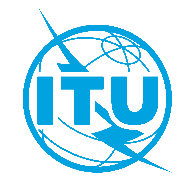 国 际 电 信 联 盟电信标准化局文号：联系人：电话：传真：电信标准化局第134号通函TSB Workshops/ACMAnibal Cabrera-Montoya+41 22 730 6371+41 22 730 5853致：-	国际电联各成员国主管部门；-	ITU-T部门成员；-	ITU-T部门准成员；-	国际电联学术成员电子
邮件：
tsbevents@itu.int抄送：-	ITU-T各研究组正副主席；-	电信发展局主任；-	无线电通信局主任事由：国际电联-下一代移动网络组织联合会议“5G行业部门的许可实践”
2019年1月29-30日，瑞士日内瓦